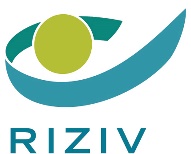 Betreft: Model van [samenwerkings]overeenkomst tussen het netwerk geestelijke gezondheid en [de gezondheidszorgbeoefenaar] [familie- of patiëntenvereniging van ervaringsdeskundigen] [individuele ervaringsdeskundige] [organisatie] betreffende de financiering van de psychologische functies in de eerste lijn via netwerken geestelijke gezondheid.Het Verzekeringscomité heeft op 20 december 2023 de overeenkomst goedgekeurd tussen het Verzekeringscomité en elk netwerk geestelijke gezondheid betreffende de financiering van de psychologische functies in de eerstelijn via netwerken geestelijke gezondheid.Deze overeenkomst voorziet in groepssessies die aangeboden kunnen worden door ofwel twee geconventioneerde klinisch psychologen/orthopedagogen ofwel een geconventioneerde klinisch psycholoog/orthopedagoog en een andere zorg- of hulpverlener/ervaringsdeskundige.Op 11 maart keurde het Verzekeringscomité een model van (samenwerkings)overeenkomst goed die netwerken kunnen sluiten met "andere" verstrekkers (zorgverleners, familie- of patiëntenverenigingen van ervaringsdeskundigen, individuele ervaringsdeskundigen, organisaties) die samen met een geconventioneerde klinisch psycholoog/orthopedagoog groepssessies kunnen aanbieden. Deze (samenwerkings)overeenkomst is gebaseerd op de principes van de overeenkomst tussen het netwerk en het Riziv.Het model van de (samenwerkings)overeenkomst is bij deze omzendbrief gevoegd en is geldig vanaf 1 april 2024, de datum waarop de nieuwe maatregelen in de overeenkomst tussen het netwerk en het Riziv in werking treden.Hoogachtend,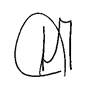 Daniel Crabbe,Adviseur-generaalInleidingOp 2 december 2020 werd een Protocolakkoord gesloten tussen de federale regering en de Gewesten en Gemeenschappen over een gecoördineerde aanpak voor de versterking van het psychisch zorgaanbod. Vervolgens keurde het Verzekeringscomité op 26 juli 2021 een nieuwe overeenkomst goed voor de financiering van psychologische zorg waarbij andere verstrekkers groepssessies met de geconventioneerde psychologen en orthopedagogen kunnen begeleiden.Deze overeenkomst bouwt voort op de vorige overeenkomst "betreffende de financiering van psychologische functies in de eerstelijn via de netwerken en lokale multidisciplinaire samenwerkingsverbanden" door rekening te houden met de aanbevelingen van de EPCAP 2.0-studie en de bezorgdheden van de verschillende partners in het veld. Deze overeenkomst betekent een nieuwe stap in het openstellen van psychologische zorg voor het grote publiek en zal het mogelijk maken eerstelijns psychologische zorg verder te ontwikkelen als onderdeel van de ambulante geestelijke gezondheidszorg, met de nadruk op het bevorderen van innovatieve praktijken in de psychologische zorg in de eerstelijnszorg, zoals werken op locatie en groepssessies.Voor meer informatie over de ontwikkeling en visie die ten grondslag liggen aan deze benadering van zorg, verwijzen we naar de overeenkomst tussen het Riziv en het netwerk geestelijke gezondheidszorg, beschikbaar op de website van het Riziv.Onderwerp van de overeenkomstArtikel 1Deze overeenkomst bepaalt de relatie, de verwachtingen en de opdrachten van de samenwerking tussen het netwerk voor geestelijke gezondheid (netwerk GG) en [de zelfstandige gezondheidszorgbeoefenaar] [de zelfstandige hulpverlener] [de organisatie die een aantal VTE's aanduidt als loontrekkende gezondheidszorgbeoefenaar, hulpverlener, ervaringsdeskundige], [de vereniging/het initiatief die een bepaald aantal VTE’s aanduidt als ervaringsdeskundigen], [de individuele ervaringsdeskundige]   die deze samenwerking wenst aan te gaan. Deze samenwerking kadert binnen de overeenkomst betreffende de financiering van psychologische functies in de eerste lijn door de netwerken voor geestelijke gezondheidszorg die op 20 december 2023 werd goedgekeurd door het Verzekeringscomité van het Riziv en waarbij het netwerk xxx zich heeft aangesloten.Zowel het netwerk als de innende instelling respecteren [de professionele autonomie van de zelfstandige gezondheidszorgbeoefenaar/hulpverlener/ervaringsdeskundige] [het gezag van de organisatie die de gezondheidszorgbeoefenaar, de hulpverleners, of ervaringsdeskundige in dienst heeft] [het gezag van het vereniging/initiatief van ervaringsdeskundigen]. Het netwerk kan evenwel de [gezondheidszorgbeoefenaar] [de hulpverlener] [de ervaringsdeskundige] de nodige instructies geven voor de goede uitvoering van de in deze overeenkomst beschreven opdrachten.DefinitieArtikel 2“Vindplaatsgericht werken” is een werkwijze waarbij een zorgverstrekker zelf de stap zet naar de beoogde doelgroep, daar waar het bij meer traditionele werkwijzen de doelgroep is die de stap zet naar de zorgverstrekker. De interventies kunnen gericht zijn op het bevorderen van de geestelijke gezondheid via veerkrachtversterking, secundaire preventie en vroegdetectie. Vindplaatsgericht werken focust op (kwetsbare) groepen, die het moeilijker vinden om zelf zorg te zoeken of te vinden of om een zorgvraag te detecteren en deze te verhelderen.  Binnen de drie functies in deze overeenkomst kan er vindplaatsgericht worden gewerkt in zowel de gemeenschapsgerichte interventies, in de functie eerstelijnspsychologische ondersteuning als in de functie eerstelijnspsychologische behandeling van lichte tot matige problemen.De functies psychologische zorg in de eerste lijnArtikel 3 – OmschrijvingBinnen deze overeenkomst worden drie zorgfuncties omschreven, die geïntegreerd door het netwerk aangeboden worden : de functie gemeenschapsgerichte interventies, de functie eerstelijnspsychologische ondersteuning et de functie eerstelijnspsychologische behandeling van lichte tot matige problemen. In deze drie functies wordt een beroep gedaan op de gezondheidszorgbeoefenaar, hulpverlener of ervaringsdeskundige om groepsinterventies te verzorgen.§ 1. De functie gemeenschapsgerichte interventies (functie 1) Dit is een vorm van vindplaatsgericht werken, met interventies die zijn gericht naar groepen in de gemeenschap, waarbij er al dan niet reeds expliciet een zorgvraag/probleem is.De interventies zijn gericht op zelfzorg, veerkracht en psycho-educatie. Deze gemeenschapsgerichte interventies worden in groepsverband georganiseerd op basis van vastgestelde lokale noden omdat dit het best beantwoordt aan het public health perspectief. § 2. De functie eerstelijnspsychologische ondersteuning (functie 2) Deze functie richt zich op vraagverheldering, het bevorderen van de geestelijke gezondheid via veerkrachtondersteunende en psycho-educatieve interventies ter preventie en/of (vroegtijdige) opsporing van (vermoedelijk) psychische problemen die zich nog in een vroegtijdig stadium bevinden.    Door een kortdurende reeks van generalistische interventies, die licht tot matig intensief zijn, wordt voorkomen dat de symptomen optreden of verergeren en wordt het individu en/of diens context versterkt in zijn/haar/hun veerkracht.§ 3. De functie eerstelijnspsychologische behandeling van lichte tot matige problemen (functie 3) Deze behandeling richt zich op een assessment van de vraag, voor zover nog niet reeds aanwezig, met het oog op een kortdurende behandeling van de rechthebbenden en stelt klinische doelstellingen die verder gaan dan het versterken van veerkracht zoals bedoeld onder § 1 en 2.Artikel 4.  Modaliteiten m.b.t. de drie functies De gezondheidszorgbeoefenaar, hulpverlener of ervaringsdeskundige die deze samenwerkingsovereenkomst ondertekent, mag in alle drie de functies samen met een geconventioneerde klinisch psycholoog/orthopedagoog groepssessies begeleiden. In het kader van de functies eerstelijnspsychologische ondersteuning en eerstelijnspsychologische behandeling kan de rechthebbende ook individuele sessies volgen bij een geconventioneerde psycholoog/orthopedagoog. Om meer te weten te komen over de specifieke regelingen voor individuele sessies verwijzen we naar de overeenkomst tussen het netwerk en het Riziv.§ 1. Modaliteiten m.b.t. de functie gemeenschapsgerichte interventies (functie 1)Gemeenschapsgerichte groepsinterventies kunnen doorgaan onder de volgende voorwaarden:Elke organisatie in de gemeenschap kan, in samenwerking met het netwerk, het initiatief nemen om vindplaatsgericht te werken door binnen zijn werking aandacht te hebben voor de psychische noden van de personen die de vindplaats bezoeken. De beslissing tot het organiseren van een groepsgerichte interventie wordt genomen door het netwerk in functie van de behoefteanalyse en daaraan gekoppelde keuzes op vlak van de inzet van het budget, op voorstel van een organisatie die verantwoordelijk is voor een vindplaats. Daarbij is er samenwerking met het netwerk en overleg met psychologen/orthopedagogen en eventuele andere actoren. Er wordt een programma uitgewerkt in een fiche waarin de doelstelling, de methodiek, de doelgroep, het aantal interventies, de wijze waarop de deelnemers worden betrokken, het minimumaantal deelnemers en een verwijzing naar bronnen waaruit de evidentie (in opbouw of reeds beslist) van het programma blijkt binnen de context van deze overeenkomst. Het programma wordt bekendgemaakt op een federaal platform ten behoeve van andere geïnteresseerde actoren.De organisatie/vindplaats heeft ook verantwoordelijkheden naar integratie van zorg, toeleiding en praktische modaliteiten.Het programma is niet gericht op structurele vormen van lotgenotencontacten, opbouwwerk of therapie via een groot aantal sessies gericht op (re)socialisatie van patiënten met chronische problematiek of praatgroepen. Tevens mag het ook niet gaan om commercieel gesponsorde programma’s.Tijdens deze groepssessies wordt in dialoog gegaan met de aanwezige personen en worden ze actief betrokken.De interventie gaat enkel door op een vindplaats in de gemeenschap, die instaat voor de praktische en organisatorische aspecten.Deze interventievorm is rechtstreeks toegankelijk voor elke rechthebbende.Het minimumaantal deelnemers per interventie is 10 of het betreft een duidelijk omschreven groep zoals klassen, ....De gemeenschapsgerichte groepsinterventie heeft een duurtijd van 2 uur waarvan minstens 90 minuten rechtstreeks interactie met de deelnemers. De groepsgerichte interventie wordt steeds begeleid door ofwel twee psychologen/orthopedagogen of één psycholoog/orthopedagoog en een arts ofwel één psycholoog/orthopedagoog en één andere zorg- of hulpverlener of ervaringsdeskundige. Bij voorkeur wordt iemand werkzaam op de vindplaats betrokken. Het aantal groepsprogramma's waaraan de rechthebbende kan deelnemen is niet beperkt.§ 2. Modaliteiten m.b.t. de functie eerstelijnspsychologische ondersteuning (functie 2) en de functie eerstelijnspsychologische behandeling (functie 3)Binnen deze functies is het groepsaanbod mogelijk onder de volgende voorwaarden:Deze interventievorm is voor de functie eerstelijnspsychologische ondersteuning rechtstreeks toegankelijk voor elke rechthebbende. Voor de functie eerstelijnspsychologische behandeling is ze toegankelijk mits functioneel bilan.Het minimumaantal deelnemers per sessie is 4. De groepssessie heeft een duurtijd van 120 minuten waarvan minstens 90 minuten rechtstreeks contact met de deelnemers. De groepsgerichte interventie wordt steeds begeleid door ofwel twee psychologen/orthopedagogen of één psycholoog/orthopedagoog en een arts, ofwel één psycholoog/orthopedagoog en 1 andere zorg- of hulpverlener of ervaringsdeskundige. Indien de groepsinterventie plaatsvindt op een vindplaats is één van beide verstrekkers bij voorkeur werkzaam op de vindplaats. De beslissing tot het organiseren van een groepsgerichte interventie wordt genomen door een netwerk. Het voorstel tot groepsgerichte interventies komt ofwel van een organisatie die verantwoordelijk is voor een vindplaats, in overleg met psychologen/orthopedagogen en eventuele andere actoren ofwel van de psychologen/orthopedagogen in overleg met het netwerk en eventuele andere actoren. Daarbij wordt een programma uitgewerkt in een fiche waarin de doelstelling, de methodiek, de doelgroep, het aantal interventies, de wijze waarop de deelnemers worden betrokken, het minimumaantal deelnemers en een verwijzing naar bronnen waaruit de evidentie (in opbouw of reeds beslist) van het programma blijkt binnen de context van deze overeenkomst. In elk geval is het verzekeren van de kwaliteit de verantwoordelijkheid van elke individuele psycholoog/orthopedagoog.Het programma is niet gericht op structurele vormen van lotgenotencontact, opbouwwerk of therapie via een groot aantal sessies gericht op (re)socialisatie van patiënten met chronische problematiek of praatgroepen. Evenmin mag het gaan om commercieel gesponsorde programma’s.Tijdens deze groepssessies wordt in dialoog gegaan met de aanwezige personen en worden ze actief betrokken.Met het oog op het delen van kennis over door de netwerken als kwalitatief bevonden groepssessies wordt het programma bekend gemaakt op een federaal platform ten behoeve van andere geïnteresseerde actoren. Het aantal groepsprogramma's waaraan de rechthebbende kan deelnemen is niet beperkt.Opdrachten t.a.v. het netwerk GG binnen de looptijd van deze overeenkomstArtikel 5Het netwerk GG engageert zich naar de gezondheidszorgbeoefenaar of hulpverlener of ervaringsdeskundige toe om: de behoeften die opgemaakt worden uit het populatiemanagement en die betrekking hebben op groepsinterventies kenbaar te maken aan de gezondheidszorgbeoefenaarof hulpverlener, ervaringsdeskundige of organisatie. De netwerken geestelijke gezondheidszorg monitoren het gebruik van de middelen volgens het beheer en de stratificatie van de bevolking (cartografie van de psychologische zorgbehoeften).via de innende instelling in te staan voor de vergoeding van de groepsinterventies. de administratieve organisatie en coördinatie op zich te nemen van federaal ondersteunde vormingsprogramma’s binnen het netwerk GG en het faciliteren van intervisie/supervisie dat lokaal wordt georganiseerd door de actoren van het netwerk en betrekking heeft op thema’s die in relatie staan met de opdrachten uit deze overeenkomst. geen vergoedingen uit te keren voor de sessies/interventies die al via een andere overheid of een andere regelgeving vergoed worden.een vorming te realiseren over de werking van het netwerk geestelijke gezondheid.initiatieven te ondernemen om de kwaliteitscultuur te ontwikkelen.De programma’s van de gemeenschapsgerichte interventies en de groepssessies van de functies 2 en 3 mee te delen aan het Riziv, voor publicatie op een federaal platform.Het netwerk bezorgt de verstrekker schriftelijk (per brief of e-mail) elke wijzigingsclausule aan de overeenkomst binnen maximaal één week nadat het netwerk het voorstel van wijzigingsclausule van het Riziv heeft ondertekend. In zijn brief of e-mail aan de verstrekker zal het netwerk ook verwijzen naar de website van het Riziv waar een gecoördineerde versie van de modelovereenkomst wordt gepubliceerd.Opdrachten en voorwaarden t.a.v. de gezondheidszorgbeoefenaars of hulpverleners of ervaringsdeskundigenArtikel 6	Om toe te treden tot deze overeenkomst, legt de gezondheidszorgbeoefenaar, hulpverlener en ervaringsdeskundige een portfolio voor waaruit zijn/haar ervaring, vaardigheden, eventuele opleiding en interesses in preventie, vroege detectie, de begeleiding in het zorgtraject van personen met psychische problemen via groepsinterventies blijken, alsook zijn/haar beschikbaarheid.Artikel 7De gezondheidszorgbeoefenaar, hulpverlener of ervaringsdeskundige die de klinisch psycholoog/orthopedagoog ondersteunt bij de psychologische groepssessies zoals bedoeld in artikel 3 en 4, dient te voldoen aan de onderstaande voorwaarden 1° tot 6°. Wie kiest voor een meer structurele verbintenis met het netwerk, dient bijkomend te voldoen aan de voorwaarden 7° tot 9°. ondersteunt de visie en de uitgangspunten met betrekking tot de organisatie van de psychische zorg die onderliggend is aan deze overeenkomst, zoals bedoeld in de inleiding van de overeenkomst tussen het Riziv en de netwerken (beschikbaar op de website van het Riziv);deelt aan het netwerk de namen van de gemeenten mee waar hij/zij de verstrekkingen zal vervullen; ondersteunt de klinisch psycholoog/orthopedagoog bij de groepssessies psychologische zorg met inachtneming van de bepalingen van deze overeenkomst binnen het werkingsgebied van het netwerk GG waarmee hij/zij een overeenkomst heeft afgesloten; de gezondheidszorgbeoefenaar of hulpverlener of ervaringsdeskundige en de klinisch psycholoog/orthopedagoog zijn elk vanuit hun eigen expertise verantwoordelijk voor de inhoud en de vorm van de groepsinterventies. Tijdens de sessies stelt de gezondheidszorgbeoefenaar of hulpverlener of ervaringsdeskundige zijn expertise ter beschikking voor de uitvoering van de sessies;geen vergoedingen vragen voor groepsinterventies die al via een andere overheid of een andere regelgeving vergoed worden;vergoedingen kunnen enkel worden gevraagd :voor de opdrachten die zijn beschreven in deze overeenkomst;  als deze vergoedingen  onder een afzonderlijke rubriek worden vermeld in de boekhouding van de gezondheidszorgbeoefenaar, de vereniging of erkende organisatie.volgt de door het netwerk GG lokaal georganiseerde opleiding over de werking van het netwerk GG;neemt deel aan multidisciplinaire intervisies in het kader van het bewerkstelligen van uitwisselingen tussen gezondheidszorgbeoefenaren, hulpverleners of ervaringsdeskundigen en gecontracteerde psychologen/orthopedagogen. De gezondheidszorgbeoefenaar, hulpverlener of ervaringsdeskundige kan ook deelnemen aan andere intervisies die voor hen bestemd zijn als het netwerk die organiseert;werkt samen met de onderzoekers van de wetenschappelijke studie ter evaluatie van de overeenkomst en sensibiliseert de rechthebbenden om aan deze studie deel te nemen.VergoedingsprocesArtikel 8De klinisch psycholoog/orthopedagoog attesteert de uitgevoerde verstrekkingen en gegevens van de gezondheidszorgbeoefenaar of hulpverlener of de ervaringsdeskundige in de webtoepassing die door de verzekeringsinstellingen via de VZW IM ter beschikking is gesteld en die door het Informatieveiligheidscomité is goedgekeurd.De psycholoog/orthopedagoog attesteert/factureert per rechthebbende de verrichte verstrekkingen (via een systeem van pseudocodes) in de webtoepassing tegen uiterlijk de 5de van de derde maand volgend op de maand waarop ze betrekking hebben. Na het verstrijken van deze termijn kunnen de prestaties niet meer gefactureerd en vergoed worden. Hierbij wordt een uitzondering gemaakt voor situaties waarbij er een probleem is met de verzekerbaarheid van een rechthebbende. In dat geval dient er gefactureerd te worden binnen de 3 maand nadat het probleem van de verzekerbaarheid opgelost is.Op basis van de gegevens die in de webtoepassing zijn geattesteerd en rekening houdende met de tegemoetkomingsvoorwaarden stort de VZW IM het overeenstemmende bedrag aan de innende instelling. Op basis daarvan betaalt de innende instelling, naar gelang het geval, de verenigingen, de gezondheidszorgbeoefenaren, de hulpverleners, de individuele ervaringsdeskundigen of de organisaties van ervaringdeskundigen ten laatste tegen het eind van de maand waarin deze attestering is gebeurd.  De voor dit doel noodzakelijke gegevens worden door de organisaties, de gezondheidszorgbeoefenaren, de hulpverleners, de ervaringsdeskundigen of de organisaties van ervaringsdeskundigen aan de innende instelling meegedeeld (dit omvat ten minste achternaam, voornaam, adres, KBO-nummer en bankrekeningnummer).Specifieke regels in verband met de facturatie van opdrachten vanuit de verplichte verzekering voor geneeskundige verzorgingArtikel 9Voor een groepsinterventie zoals bedoeld in artikel 3 of in artikel 4 mag per sessie van twee uur 231,18 euro per verstrekker worden in rekening gebracht als deze wordt uitgevoerd door een klinisch psycholoog/orthopedagoog met een arts.Indien deze groepsinterventie wordt aangeboden door een klinisch psycholoog/orthopedagoog en een andere gezondheidszorgbeoefenaar/hulpverlener/ervaringsdeskundige mag voor deze persoon per sessie van twee uur 145,65 euro in rekening worden gebracht. In geval deze andere beoefenaar/hulpverlener/ervaringsdeskundige wordt aangeduid door een erkende organisatie of door een vereniging van ervaringsdeskundigen of voorgesteld is door een netwerk, dan  bedraagt de vergoeding voor deze andere beoefenaar/hulpverlener/ervaringsdeskundige maximum 54,33 euro per uur (of 108,66 euro voor een sessie van twee uur). Het verschil tussen 145,65 euro en de vergoeding voor deze persoon wordt door deze organisatie/vereniging/netwerk ondermeer aangewend voor de vergoeding van de kost voor het ondersteunen en begeleiden van de persoon die wordt aangeduid of voorgesteld, voor het organiseren van opleidingen en intervisies die er mede toe leiden dat deze personen een kwaliteitsvolle bijdrage kunnen leveren in de groepsinterventies, en voor het afsluiten van verzekeringen (zoals aansprakelijkheidsverzekering, vrijwilligersverzekering,…).Een persoonlijk aandeel van 2.5 euro per sessie en per rechthebbende ouder dan 23 jaar binnen de functies 2 en 3 wordt geïnd door de verantwoordelijke klinisch psycholoog/orthopedagoog (deze die de sessies van de rechthebbenden meedeelt in de facturatietoepassing van de VZW IM). De bedragen worden geïndexeerd overeenkomstig de bepalingen in de overeenkomst tussen het netwerk en het Verzekeringscomité (artikel 17). VerzekeringArtikel 10Voor de uitvoering van de groepsinterventies in het kader van deze overeenkomst dient elke zelfstandige gezondheidszorgbeoefenaar of hulpverlener te beschikken over een beroepsaansprakelijkheidsverzekering. Ditzelfde geldt voor de organisatie die in het kader van deze overeenkomst loontrekkende personen aanduidt. Organisaties die vanuit deze overeenkomst niet-loontrekkende ervaringsdeskundigen aanduiden dienen voor deze personen een verzekering te voorzien die afdoende de respectievelijke verantwoordelijkheden dekt. Dit geldt ook voor de individuele zelfstandige ervaringsdeskundige die zelf verantwoordelijk is voor het afsluiten van een dergelijke verzekering.  Andere bepalingenArtikel xx : het netwerk kan hierbij netwerkspecifieke bepalingen toevoegen. Geldigheidstermijn van de overeenkomstArtikel 11§ 1. 	Deze overeenkomst treedt in werking op de dag van ondertekening.  § 2. 	Deze overeenkomst geldt tot en met 31 december 2026 en wordt niet stilzwijgend verlengd.§ 3. 	In geval het netwerk een wijzigingsclausule ondertekent aan de overeenkomst gesloten tussen  het Riziv en het netwerk  die impact heeft op onderhavige overeenkomst, dan zal deze wijziging worden doorgevoerd via een wijzigingsclausule bij onderhavige overeenkomst. Zoals bepaald in artikel 5 stelt het netwerk de gezondheidszorgbeoefenaar, hulpverlener, ervaringsdeskundige of organisatie hiervan op de hoogte en verwijst daarbij naar de wijzigingsclausule en de gecoördineerde versie van de modelovereenkomst op de website van het Riziv. Indien de gezondheidszorgbeoefenaar, hulpverlener, ervaringsdeskundige of organisatie niet akkoord gaat met de wijzigingsclausule, laat deze dit binnen de termijn van één maand schriftelijk weten aan het netwerk. Deze termijn gaat in vanaf de datum waarop het netwerk de wijzigingsclausule schriftelijk (brief of e-mail) meedeelt aan de gezondheidszorgbeoefenaar, hulpverlener, ervaringsdeskundige of de organisatie. In dat geval wordt deze overeenkomst van rechtswege opgezegd vanaf de eerste dag van de derde maand na verzending van de wijzigingsclausule. Indien de gezondheidszorgbeoefenaar, hulpverlener, ervaringsdeskundige of organisatie niet binnen de termijn van één maand schriftelijk te kennen geeft het niet eens te zijn met de wijziging, houdt dit in dat hij/zij de wijzigingsclausule aanvaardt. § 4. 	Deze overeenkomst kan op elk moment door het netwerk worden opgezegd. Deze opzegging geldt vanaf de eerste dag van de derde maand volgend op de opzegging. In elk geval garandeert het netwerk de continuïteit van zorg onder dezelfde financiële voorwaarden voor de betrokken rechthebbenden binnen dezelfde tegemoetkomingsvoorwaarden.Deze overeenkomst kan op elk moment worden opgezegd door [de gezondheidszorgbeoefenaar] [de hulpverlener] [de individuele ervaringsdeskundige] [de vereniging van ervaringdeskundigen] [de organisatie]. Deze opzegging geldt vanaf de eerste dag van de derde maand volgend op de opzegging. In dat geval garandeert [de gezondheidszorgbeoefenaar] [de hulpverlener] [de individuele ervaringsdeskundige] [de vereniging van ervaringdeskundigen] [de organisatie] de continuïteit van zorg voor de betrokken rechthebbenden en dat zij desgevallend na de einddatum binnen dezelfde tegemoetkomings- en financieringsvoorwaarden nog verder kunnen ten laste worden genomen door een andere gezondheidszorgbeoefenaar of hulpverlener of ervaringsdeskundige die verbonden is aan het netwerk.§ 5. 	Bovendien wordt deze overeenkomst automatisch beëindigd bij de inwerkingtreding van een nieuwe overeenkomst die door het Verzekeringscomité van het Riziv wordt goedgekeurd.Opgemaakt te                      	op                 Bijlage 1 Keuzes en info van de gezondheidszorgbeoefenaar, hulpverlener of ervaringsdeskundige/organisatie/vereniging[Keuzes voor de zelfstandige gezondheidszorgbeoefenaar, hulpverlener of individuele ervaringsdeskundige][keuzes en info voor de gezondheidszorgbeoefenaren, hulpverleners of ervaringsdeskundigen die door een organisatie/vereniging worden aangeduid].DIENST GENEESKUNDIGE VERZORGINGDIENST GENEESKUNDIGE VERZORGINGDIENST GENEESKUNDIGE VERZORGINGCorrespondent :Directie verzorgingsinstellingenDirectie verzorgingsinstellingenE-mail :  psy@riziv-inami.fgov.be E-mail :  psy@riziv-inami.fgov.be E-mail :  psy@riziv-inami.fgov.be Onze referte: Psy-Ortho/2024/003Onze referte: Psy-Ortho/2024/003Onze referte: Psy-Ortho/2024/003Brussel, 18 maart 2024Model van [samenwerkings]overeenkomst tussen het netwerk geestelijke gezondheid XXX en [de gezondheidszorgbeoefenaar] [familie- of patiëntenvereniging van ervaringsdeskundigen ] [individuele ervaringsdeskundige] [organisatie] betreffende de financiering van de psychologische functies in de eerste lijn via netwerken geestelijke gezondheid.Gelet op de overeenkomst tussen het Comité van de verzekering voor geneeskundige verzorging van het Rijksinstituut voor ziekte- en invaliditeitsverzekering en het netwerk geestelijke gezondheid XXX betreffende de financiering van de psychologische functies in de eerste lijn via netwerken geestelijke gezondheid, goedgekeurd op 20 december 2023,wordt overeengekomen tussen, enerzijds, het netwerk geestelijke gezondheid volwassenen XXX, hierna in de tekst “het netwerk” genoemd, 
vertegenwoordigd door het ziekenhuis XXX met RIZIV-nummer XXX en KBO-nummer XXX, dat met de minister van Volksgezondheid een overeenkomst heeft gesloten “betreffende de deelname aan het project artikel 107 voor de financiering van een netwerkcoördinator en een zorgnetwerk GG binnen een specifiek werkingsgebied” in uitvoering van artikel 63, § 2, van het koninklijk besluit van 25 april 2002 betreffende de vaststelling en de vereffening van het budget van financiële middelen van de ziekenhuizen,hier vertegenwoordigd door de algemeen directeur (naam en voornaam) ofhet netwerk geestelijke gezondheid kinderen en jongeren XXX, hierna in de tekst “het netwerk” genoemd, vertegenwoordigd door het ziekenhuis XXX met RIZIV-nummer XXX en KBO-nummer XXX, dat met de minister van Volksgezondheid een overeenkomst heeft gesloten “betreffende de implementatie van het nieuw geestelijk gezondheidsbeleid voor kinderen en jongeren” in uitvoering van artikel 63, § 2, van het koninklijk besluit van 25 april 2002 betreffende de vaststelling en de vereffening van het budget van financiële middelen van de ziekenhuizen, hier vertegenwoordigd door de algemeen directeur (naam en voornaam) ofhet netwerk geestelijke gezondheid van de Duitstalige gemeenschap hierna in de tekst “het netwerk” genoemd, vertegenwoordigd door het ziekenhuis XXX met RIZIV-nummer XXX en KBO-nummer XXX, dat met de Minister van Volksgezondheid een overeenkomst heeft gesloten “betreffende XXX” in uitvoering van artikel 63, § 2, van het koninklijk besluit van 25 april 2002 betreffende de vaststelling en de vereffening van het budget van financiële middelen van de ziekenhuizen, hier vertegenwoordigd door de algemeen directeur (naam en voornaam)de innende instelling XXX met RIZIV-nummer XXX en KBO-nummer XXX, vertegenwoordigd door de algemeen directeur van het ziekenhuis, ………………………………………………… (naam en voornaam), hierna in de tekst “de innende instelling” genoemden anderzijds, de zelfstandige gezondheidszorgbeoefenaarNaam en voornaam : Adres : Indien beschikbaar : RIZIV nummer : Emailadres: Telefoonnummer / GSM : Rijksregisternummer :Ondernemingsnummer: hierna genoemd « de gezondheidszorgbeoefenaar»ofde zelfstandige hulpverlener3Naam en voornaam : Adres : Indien beschikbaar : RIZIV nummer : Emailadres: Telefoonnummer / GSM : Rijsregisternummer :Ondernemingsnummer: hierna genoemd « de hulpverlener »ofde patiënten- of familievereniging/organisatie van ervaringsdeskundigenNaam van de organisatie :Adres : Vertegenwoordigd door (naam en voornaam) : Emailadres: Telefoonnummer /GSM : hierna genoemd « de vereniging van ervaringsdeskundigen »ofDe ervaringsdeskundige voorgesteld door het netwerk Naam en voornaam: Adres : Emailadres: Telefoonnummer / GSM : Rijksregisternummer : hierna genoemd « de individuele ervaringsdeskundige »ofDe organisatie die zich ertoe verbindt een loontrekkende gezondheidszorgbeoefenaar, een loontrekkende andere hulpverlener en/of een loontrekkende ervaringsdeskundige  aan te duiden die de in deze overeenkomst bedoelde opdrachten zal/zullen uitvoeren.Naam van de organisatie:Adres : Ondernemingsnummer:RIZIV nummer (indien van toepassing) : Emailadres: Telefoonnummer /GSM : vertegenwoordigd door (naam en voornaam) : hierna genoemd « de organisatie ».Voor de gezondheidszorgbeoefenaar, hulpverlener of individuele ervaringsdeskundige Handtekening:Voor de verantwoordelijke van de organisatie of verenigingHandtekening:Voor het netwerk geestelijke gezondheid XXX, (naam en voornaam van de algemeen directeur van het ziekenhuis waarmee de FOD VG een B4 overeenkomst heeft afgesloten) Handtekening:Voor het innende ziekenhuis (naam en voornaam van de algemeen directeur van de innende instelling): Handtekening:	Naam + Voornaam :Beroep/functie :(Riziv-nummer) : Rijksregisternummer :De gezondheidszorgbeoefenaar, de hulpverlener of de individuele ervaringsdeskundige engageert zich :voor  ………… sessies (per maand) voor het netwerk waarmee onderhavige overeenkomst werd gesloten. Dit is geen opeisbaar recht in hoofde van de gezondheidszorgbeoefenaar, de hulpverlener of de individuele ervaringsdeskundige. Enkel gepresteerde sessies kunnen worden vergoed.Optioneel door het netwerk te verfijnen hoeveel sessies voor welke locatiePraktijkadres(sen) : KBO-nummer:Gemeentes waar kan gewerkt worden :Thema’s : Vaardigheden :Ervaring :Fiche in te vullen door de organisatie voor elke gezondheidszorgbeoefenaar, hulpverlener of ervaringsdeskundige die door de organisatie wordt aangeduid : Naam + Voornaam :Beroep/functie :(Riziv-nummer) : Rijksregisternummer :wordt aangeduid voor     sessies (per maand). Dit is geen opeisbaar recht in hoofde van de gezondheidszorgbeoefenaar, hulpverlener of ervaringsdeskundige. Enkel gepresteerde verstrekkingen worden vergoed.Optioneel door het netwerk te verfijnen hoeveel sessies voor welke locatie.Gedurende dit aantal sessies kan de organisatie geen andere vergoeding ontvangen voor de binnen het kader van deze overeenkomst voorziene opdrachten dan de vergoedingen die zijn voorzien in deze overeenkomst. Praktijkadres(sen) : Gemeente(n) waar gewerkt kan worden : Thema’s : Vaardigheden :Ervaring :